Endbericht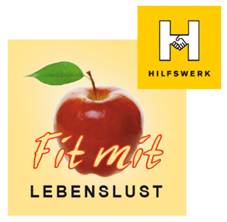 Soll-Ist-VergleichDarstellung der Projektumsetzung im Berichtszeitraum sowie der Änderungen im ProjektverlaufBitte stellen Sie kurz und prägnant den geplanten (SOLL) und tatsächlichen (IST) Projektverlauf im gesamten Projektzeitraum anhand der Angaben im Projektantrag dar. Beschreiben Sie ggf. Änderungen und Abweichungen gegenüber dem Projektkonzept im Hinblick auf nachstehende Punkte a-c. Gehen Sie dabei nach folgendem Schema lt. Tabelle vor: 
SOLL  IST  Begründung der Abweichung. Querverweise auf Anhänge ersetzen die Angaben im Bericht nicht!Reflexion und BewertungZieleHat das Projekt seine festgelegten Ziele erreicht?Zielgruppe(n)Wurde(n) die Zielgruppe(n) erreicht? (Bitte geben Sie Zahlen und/oder Prozentsätze zur besseren Nachvollziehbarkeit an.)ProjektaufbauInwiefern waren Projektablauf und -aufbau geeignet, um die Ziele zu erreichen?Der eingeschlagene Weg (jeder Bezirk hat sein eigenes BGF-Projekt) hat sich bewährt, da dadurch die Partizipation der MitarbeiterInnen vor Ort gewährleistet ist. Die Steuerungsgruppe des Gesamtprojektes mit Geschäftsführung, alle Führungskräfte Mittleres Management, FachabteilungsleiterInnen, Betriebsrat stellt quasi den organisatorischen Rahmen des Projektes dar. Die eigens eingerichteten Projektgruppen in den einzelnen BGF Projekten garantieren die Einhaltung der Meilensteine und die Umsetzung der Maßnahmenpakete vor Ort.NachhaltigkeitWelche Maßnahmen und Aktivitäten wurden im Detail gesetzt, um die Nachhaltigkeit des Projektes zu gewährleisten?Weiterführung von begonnenen Maßnahmen z.B. Fahrsicherheitstraining, Führungskräfteseminare, Gesundheitsseminare und Fortbildungen für alle MitarbeiterInnen, Verbesserung der Ablauforganisation (z.B. computerunterstütze Programme)Die Projektgruppen bleiben auch nach Beendigung des Projektes in den Bezirken bestehenGesundheitszirkel werden alle 2 bis 3 Jahre wiederholtAufbau eines Sicherheits- und Gesundheitsmanagementsystems geplant – Zertifizierung durch die AUVAFestschreibung von BGF im Leitbild des Hilfswerks Salzburg Tagesordnungspunkt bei den monatlichen FührungskräftemeetingsVerbreitung ErgebnisseWie wurden bzw. werden weiterhin die Projektergebnisse verbreitet?Erfolgsfaktoren/HürdenWas waren förderliche Faktoren für die Projektdurchführung? Gab es Projekthürden und wie wurde darauf reagiert?Aus meiner Sicht (Projektleitung) war das Projekt rückblickend ein Erfolg, der auch nachhaltig in den Köpfen der MitarbeiterInnen verankert wurde. Über Gesundheit wird heute im Unternehmen anders gesprochen bzw. wird anders umgegangen, als noch zu Beginn des Projektes – MitarbeiterInnen machen sich nun auch Gedanken über ihre eigene Gesundheit (jeder ist sein eigener Gesundheitsmanager). Gesundes Arbeiten wird heute als wichtiger Bestandteil der täglichen Arbeit gesehen. Entscheidend für das gute Gelingen des Projektes war das Wohlwollen der Geschäftsführung, die sich immer wieder aktiv in das Projekt eingeschalten haben. Des Weiteren war auch der Betriebsrat unterstützend tätig. Die Gliederung des Gesamtprojektes in 5 eigene BGF –Projekte (jeder Bezirk ein eigenes Projekt inkl. Landesgeschäftsstelle) erwies sich als entscheidender Erfolgsfaktor.Erfolgsfaktoren:Unterstützung durch Geschäftsführung und Führungskräfte (FSZ-Leiter und Bereichsleiter)Dezentrale Struktur – jeder Bezirk sein ProjektAusreichend personelle Ressourcen für die Umsetzung des ProjektesProzessbegleitung durch die GKK-Salzburg (Dr. Martinel)Die Anzahl der Gesundheitszirkel – in den insgesamt 19 Zirkeln wurden 120 MitarbeiterInnen erreichtAls Stolpersteinen beziehungsweise Projekthürden hat sich der Wechsel in den Familien- und Sozialzentrums-Leitungen (gleichzeitig auch interne Projektleiter in den Bezirken) erwiesen. Wir hatten in 3 Bezirken einen Personalwechsel in der Führungsebene – dadurch kam es zu Verzögerungen in der Projektumsetzung (Salzburg Stadt, Flachgau und Tennengau). Bei geringer Motivation der Bereichsleitungen war auch eine geringe Motivation des Teams in dieser Organisationseinheit spürbar – eigene Führungskräfte Seminare haben dann doch zu einer Erhöhung der Motivation beigetragen.EvaluationWas sind die Ergebnisse und Empfehlungen lt. Projektevaluation?Siehe Beilage Mag. Baier WilliLernerfahrungen/EmpfehlungenWas sind die Lernerfahrungen und Empfehlungen aus Sicht des Projektteams?Zum guten Gelingen bzw. zur guten Umsetzung waren folgende Parameter förderlich:Das „Wohlwollen“ und die aktive Unterstützung durch die Geschäftsführung und den BetriebsratDie Projektstruktur – das Gesamtprojekt war in einzelne Teilprojekte untergliedert – jeder Bezirk hatte sein eigenes BGF ProjektFührungskräfte bzw. FSZ-Leiter als Projektleiter in ihren Bezirken – mittlere Führungsebene war auch ein Teil der Projektgruppe in den BezirkenFür jedes Teilprojekt gab es einen eigenen MeilensteinplanDer Erfahrungsaustausch bzw. die Informationsweitergabe bei den monatlichen Leiterbesprechungen (= Lenkungsausschuss des Gesamtprojektes) – die Weitergabe dieser Informationen im „Schneeballsystem“ – zu den Büroteambesprechungen in den Bezirken und dann weiter in die Teambesprechungen der einzelnen BerufsgruppenDokumentation aller Projektschritte / Protokolle, Gesundheitsberichte / Gesundheitszirkelberichte/ Maßnahmenkataloge etc.An den 19 Gesundheitszirkeln haben rund 120 MitarbeiterInnen teilgenommenDetaillierte Maßnahmenpakete, die zum größten Teil auch umgesetzt wurden.AnhangListen Sie hier bitte Ihre Beilagen zum Bericht auf.Mögliche Beilagen zur Darstellung Ihres Projektes sind z.B.:aktueller Meilensteinplan (MUSS – siehe Pkt. I.a des Endberichtes)aktueller Projektrollenplan (falls es Änderungen gegeben hat)detaillierte inhaltliche Berichte/Ausführungeneingesetzte Erhebungs- und Befragungsinstrumente, Feedbackbögen und InterviewleitfädenEvaluations(zwischen)berichteBefragungsergebnisseerarbeitete Maßnahmenkataloge/-plänewesentliche SitzungsprotokolleSeminarpläne, CurriculaVeranstaltungsprogramme und –dokumentationen, TagungsbändeTeilnehmer/innen-ListenDruckwerke wie Projektfolder, Einladungen, Plakate etc.ProjektpräsentationenProjektprodukte wie HandbücherFotos von ProjektveranstaltungenPressemeldungenDiese Beilagen sind ebenso wie der Bericht selbst im Projektguide hochzuladen. Querverweise auf Anhänge ersetzen die Angaben im Bericht nicht! Die geforderten Informationen sind im Bericht darzustellen.Projektnummer1791Projektträger/inHilfswerk Salzburg Gemeinnützige GmbHProjekttitelFit und ohne Frust - LebenslustProjektlaufzeit01.10.2009 – 31.12.2012Autoren/AutorinnenMag. (FH) Franz BäckenbergerDatumMärz 2013a) Projektablauf/MeilensteineBeschreibung des tatsächlichen Projektverlaufs (Soll-Ist-Vergleich) und ggf. Begründung von zeitlichen Änderungen/Verschiebungen. Ein aktueller Meilensteinplan ist in jedem Fall dem Bericht beizulegen und im Projektguide hochzuladen. Aus diesem sollen sowohl der geplante als auch der tatsächliche Verlauf (z.B. unterschiedliche Farbhinterlegung) hervorgehen.a) Projektablauf/MeilensteineBeschreibung des tatsächlichen Projektverlaufs (Soll-Ist-Vergleich) und ggf. Begründung von zeitlichen Änderungen/Verschiebungen. Ein aktueller Meilensteinplan ist in jedem Fall dem Bericht beizulegen und im Projektguide hochzuladen. Aus diesem sollen sowohl der geplante als auch der tatsächliche Verlauf (z.B. unterschiedliche Farbhinterlegung) hervorgehen.a) Projektablauf/MeilensteineBeschreibung des tatsächlichen Projektverlaufs (Soll-Ist-Vergleich) und ggf. Begründung von zeitlichen Änderungen/Verschiebungen. Ein aktueller Meilensteinplan ist in jedem Fall dem Bericht beizulegen und im Projektguide hochzuladen. Aus diesem sollen sowohl der geplante als auch der tatsächliche Verlauf (z.B. unterschiedliche Farbhinterlegung) hervorgehen.SOLLISTBegründung der AbweichungSalzburg Stadt: Projektstart Februar 2009 – Projektende Dezember 2011Salzburg Stadt: Projektstart Februar 2009 – Projektende März 2013Die Zeit für die Umsetzungsmaßnahmen wurde aufgrund der Fülle von Aktivitäten verlängert. Der detaillierte Meilensteinplan ist beigelegt. Erschwerend hinzu kam, ein Wechsel in der Führungsebene – dadurch war quasi die Stelle des „Internen Projektleiters“ für viele Monate unbesetzt.Flachgau: Projektstart September 2009 -  Projektende Juni 2012Flachgau:  Projektstart September 2009 - Projektende März 2013Während der Projektlaufzeit ist die Stelle des verantwortlichen Familien- und Sozialzentrums Leiters (FSZ-Leiter) des Flachgaus 2mal neu besetzt worden – dadurch kam es im Projektverlauf zu Verzögerungen.Tennengau: Projektstart Mai 2010 – Projektende Mai 2012Tennengau: Projektstart Mai 2010 – Projektende März 2013Durch einen einjährigen Krankenstand der verantwortlichen FSZ-Leiterin hat sich auch bei diesem Projekt die Projektlaufzeit verändert. Viele Maßnahmen wurden zeitlich verzögert umgesetzt.Pongau: Projektstart September 2010 – Projektende Dezember 2012Pongau: Projektstart September 2010 – Projektende März 2013Die Hülle der Aktivitäten und Umsetzungsmaßnahmen hatte zur Folge, dass die Projektlaufzeit verlängert wurde. Der detaillierte Meilensteinplan ist beigelegt.Landesgeschäftsstelle: Projektstart Dezember 2010 – Projektende Dezember 2012Landesgeschäftsstelle: Projektstart Dezember 2010 – Projektende März 2013Die Zeit für die Umsetzungsmaßnahmen wurde aufgrund der Fülle von Aktivitäten verlängert. Der detaillierte Meilensteinplan ist beigelegt. Um als Gesamtprojektleiter einen Überblick zu bewahren, machte es Sinn, das Projektende bei allen Teilprojekten mit Ende März 2013 zu fixieren um einen Gesamtabschluss zu machenb) Inhalte/Aktivitäten/MethodenBeschreibung der Projektinhalte, Aktivitäten sowie angewendeten Methoden zur Durchführung des Projektes (Soll-Ist-Vergleich) und ggf. Begründung diverser Änderungen. b) Inhalte/Aktivitäten/MethodenBeschreibung der Projektinhalte, Aktivitäten sowie angewendeten Methoden zur Durchführung des Projektes (Soll-Ist-Vergleich) und ggf. Begründung diverser Änderungen. b) Inhalte/Aktivitäten/MethodenBeschreibung der Projektinhalte, Aktivitäten sowie angewendeten Methoden zur Durchführung des Projektes (Soll-Ist-Vergleich) und ggf. Begründung diverser Änderungen. SOLLISTBegründung der AbweichungFlachgau: Einrichten einer Projektsteuerungsgruppe, Kick-Off Veranstaltung für alle MitarbeiterInnen, 1. Befragung mittels Salsa Fragebogen, Vorliegen des Gesundheitsberichtes – Präsentation der Ergebnisse an alle MitarbeiterInnen, Durchführung von Gesundheitszirkeln für alle großen Berufsgruppen – Pflege, Soziale Arbeit, Tagesmütter und Bereichsleitungen, Präsentation des Gesundheitszirkelberichtes, Ausarbeitung eines Maßnahmenkataloges – Umsetzung dieser Maßnahmen, 2. Befragung mittels Salsa Fragebogen, Präsentation der Ergebnisse an alle MitarbeiterInnen, Abschlussveranstaltung des Gesamtprojektes – Einladung an alle MitarbeiterInnen, Beantragung des Gütesiegels BGF bei der Salzburger GebietskrankenkasseInhaltlich und methodisch gab es keine Änderungen – zeitliche Ausdehnung des ProjektesDie zeitliche Verschiebung/Ausdehnung ergab sich aus der Hülle von Umsetzungsmaßnahmen und dem Wechsel in der Führungsebene.Salzburg Stadt Einrichten einer Projektsteuerungsgruppe, Kick-Off Veranstaltung für alle MitarbeiterInnen, 1. Befragung mittels Salsa Fragebogen, Vorliegen des Gesundheitsberichtes – Präsentation der Ergebnisse an alle MitarbeiterInnen, Durchführung von Gesundheitszirkeln für alle großen Berufsgruppen – Pflege, Soziale Arbeit, und Bereichsleitungen, Präsentation des Gesundheitszirkelberichtes, Ausarbeitung eines Maßnahmenkataloges – Umsetzung dieser Maßnahmen, 2. Befragung mittels Salsa Fragebogen, Präsentation der Ergebnisse an alle MitarbeiterInnen, Abschlussveranstaltung des Gesamtprojektes – Einladung an alle MitarbeiterInnen, Beantragung des Gütesiegels BGF bei der Salzburger GebietskrankenkasseDer Gesundheitszirkel für Tagesmütter kam nicht zustande, da zu diesem Zeitpunkt kein Interesse seitens der Tagesmütter bestanden hat.Auch hier gab es eine zeitliche Verschiebung bzw. Ausdehnung der Projektlaufzeit, da es einen Wechsel in der Führungsetage gegeben hat.Tennengau: Einrichten einer Projektsteuerungsgruppe, Kick-Off Veranstaltung für alle MitarbeiterInnen, 1. Befragung mittels Salsa Fragebogen, Vorliegen des Gesundheitsberichtes – Präsentation der Ergebnisse an alle MitarbeiterInnen, Durchführung von Gesundheitszirkeln für alle großen Berufsgruppen – Pflege, Soziale Arbeit, Tagesmütter und Bereichsleitungen, Präsentation des Gesundheitszirkelberichtes, Ausarbeitung eines Maßnahmenkataloges – Umsetzung dieser Maßnahmen, 2. Befragung mittels Salsa Fragebogen, Präsentation der Ergebnisse an alle MitarbeiterInnen, Abschlussveranstaltung des Gesamtprojektes – Einladung an alle MitarbeiterInnen, Beantragung des Gütesiegels BGF bei der Salzburger GebietskrankenkasseZeitliche Ausdehnung der ProjektlaufzeitDie „interne Projektleiterin“ war 1 Jahr im Langzeitkrankenstand –dadurch ergaben sich auch Verzögerungen in der UmsetzungPongau: Einrichten einer Projektsteuerungsgruppe, Kick-Off Veranstaltung für alle MitarbeiterInnen, 1. Befragung mittels Salsa Fragebogen, Vorliegen des Gesundheitsberichtes – Präsentation der Ergebnisse an alle MitarbeiterInnen, Durchführung von Gesundheitszirkeln für alle großen Berufsgruppen – Pflege, Soziale Arbeit, Tagesmütter und Bereichsleitungen, Präsentation des Gesundheitszirkelberichtes, Ausarbeitung eines Maßnahmenkataloges – Umsetzung dieser Maßnahmen, 2. Befragung mittels Salsa Fragebogen, Präsentation der Ergebnisse an alle MitarbeiterInnen, Abschlussveranstaltung des Gesamtprojektes – Einladung an alle MitarbeiterInnen, Beantragung des Gütesiegels BGF bei der Salzburger GebietskrankenkasseZeitliche Ausdehnung der ProjektlaufzeitFür viele Umsetzungsmaßnahmen wurde mehr Zeit als ursprünglich geplant in Anspruch genommen.Landesgeschäftsstelle: Einrichten einer Projektsteuerungsgruppe, Kick-Off Veranstaltung für alle MitarbeiterInnen, 1. Gesundheitskonferenz moderiert durch Mag. Baier Willi, Ausarbeitung eines Maßnahmenkataloges – Umsetzung dieser Maßnahmen, Abschluss des Projektes mittels Fokusgruppen, die von Mag. Baier moderiert wurden, Vorliegen der Ergebnisse aus den Fokusgruppen  Abschlussbesprechung mit Projektsteuerungsgruppe– Abschlussveranstaltung -Einladung an alle MitarbeiterInnen, Beantragung des Gütesiegels BGF bei der Salzburger Gebietskrankenkassec) Projektstruktur/-rollenDarstellung der Entwicklungen und Veränderungen im Projektaufbau und bei den Projektrollen (handelnde Personen, Gruppen, etc.). Ggf. legen Sie dem Bericht einen aktualisierten Projektrollenplan bei und laden diesen zusätzlich im Projektguide hoch.c) Projektstruktur/-rollenDarstellung der Entwicklungen und Veränderungen im Projektaufbau und bei den Projektrollen (handelnde Personen, Gruppen, etc.). Ggf. legen Sie dem Bericht einen aktualisierten Projektrollenplan bei und laden diesen zusätzlich im Projektguide hoch.c) Projektstruktur/-rollenDarstellung der Entwicklungen und Veränderungen im Projektaufbau und bei den Projektrollen (handelnde Personen, Gruppen, etc.). Ggf. legen Sie dem Bericht einen aktualisierten Projektrollenplan bei und laden diesen zusätzlich im Projektguide hoch.SOLLISTBegründung der Abweichung1 Lenkungsausschuss über das gesamte BGF Projekt: Für das Gesamtprojekt gibt es eine Projektgruppe mit den beiden Geschäftsführern, mit den Leitern der Familien- und Sozialzentren (FSZ`s) in den Bezirken, dem Betriebsrat und der Verantwortlichen in der Landesgeschäftsstelle, dem Projektgesamtleiter und der Prozessbegleiterin der Salzburger GebietskrankenkasseKeine Änderung betreffend den Projektaufbau - einzelne handelnde Personen wurden durch andere neu hinzugekommene ersetzt. anstatt der FSZ- Leiterin Frau Sigl Andrea MBA (Kündigung durch Arbeitnehmerin) wurde Hr. Mag. Manzl Klemens in den Lenkungsausschuss nominiertanstatt der Betriebsrätin Anna Maria Feldbaumer (Pension) wurde Hr. Mag. Zauner Günther in den Lenkungsausschuss nominiertanstatt der Fachabteilungsleiterin für Soziale Arbeit Mag. Isabella Müller wurde Hr. Mag. Manfred Feichtenschlager in den Lenkungsausschuss nominiertanstatt der FSZ- Leiterin Frau Kröll Brigitte (Pension) wurde die neue FSZ-Leiterin Frau Neubauer Cornelia MA, MBA in den Lenkungsausschuss nominiertneu hinzu gekommen sind im Lenkungsausschuss die Fachabteilungsleiterin Frau Mag. Kathrin Borrmann, die Leiterin für Human Ressources Frau Mag. Zauner SteffanieFlachgau: Eine Projektsteuerungsgruppe mit FSZ-Leiter/in, BereichsleiterInnen, Adm. Mitarbeiterin, Betriebsrätin, Gesamtprojektleiter und Prozessbegleiterin; Mitglieder Projektgruppe: Mag. Doris Wurm, Andrea Mayr, Manfred Eder, Daniela Hondl, Sabine Leitner, Evelyne Grasshof, Anna Weinberger, Michael Pötzelberger, Roswitha Zdanovec, Dr. Evelyne Martinel, Mag. Franz Bäckenberger;Änderungen Steuerungsgruppe:anstatt Mag. Wurm Doris übernahm Mag. Thöny Thomas ab April 2010 die FSZ-Leitung und die interne Projektleitunganstatt Weinberger Anna (Pension) kam Frau Zopf Bernadette neue in die ProjektgruppeMag. Manfred Eder wurde durch Russegger Sigrund ersetztMichael Pötzelberger hat gekündigt und wurde durch Eder Anna ersetztNeu hinzu gekommen sind: Frau Spießberger Manuela, Purgstaller Helga;Salzburg Stadt: Eine Projektsteuerungsgruppe mit FSZ-Leiter/in, BereichsleiterInnen, Adm. Mitarbeiterin, Betriebsrätin, Gesamtprojektleiter und Prozessbegleiterin; Mitglieder Projektgruppe: Frau Andrea Sigl MBA, Roswitha Bartoli, Dieter Baumgartner, Katharina Heinritz, Gerllinde Kohlmayr-Haslauer, Astrid Kranich, Elisabeth Schmölzer, Christa Spindler- Österbauer, Dr. Martinel, Mag. BäckenbergerÄnderungen Steuerungsgruppe:Anstatt von Frau Sigl Andrea übernahm Hr. Kemperling Thomas mit September 2012 die FSZ-Leitung und die interne ProjektleitungEnde des Jahres 2012 kündigte Hr. Kemperling wieder und die Stelle wurde ein zweites Mal innerhalb kürzester Zeit neu besetzt – seit 1. Jänner 2013 ist Hr. Mag. Klemens Manzl neuer FSZ-Leiter und interner ProjektleiterFrau Bartoli Roswitha (Pension) wurde durch Frau Frank Isabella ersetztHr. Baumgartner Dieter wurde durch Frau Stocker Jennifer ersetzt.Frau Heinritz und Frau Kranich habe gekündigt und wurden in der Steuerungsgruppe nicht ersetztTennengau: Eine Projektsteuerungsgruppe mit FSZ-Leiter/in, BereichsleiterInnen, Adm. Mitarbeiterin, Betriebsrätin, Gesamtprojektleiter und Prozessbegleiterin; Mitglieder Projektgruppe: Frau Kröll Brigitte, Mag. Andrea Franze, Mag. Andrea Schober, Trixl Anneliese, Seiwald Maria, Steiner Patrizia, Elisabeth Denk Dr. Martinel, Mag. BäckenbergerÄnderungen Steuerungsgruppe:FSZ- Leiterin Frau Kröll Brigitte (Pension) wurde mit 1. Mai 2012 durch Frau Neubauer Cornelia ersetzt.Frau Mag. Franze (Kündigung) wurde durch Frau Mag. Neumayer Kerstin ersetztFrau Mag. Schober Andrea (Kündigung) wurde durch Köppl Christiane ersetztFrau Seiwald Maria (Kündigung) wurde durch Djuzelic Tanja ersetztFrau Elisabeth Denk schied aus der Steuerungsgruppe ausPongau: Eine Projektsteuerungsgruppe mit FSZ-Leiter/in, BereichsleiterInnen, Adm. Mitarbeiterin, Betriebsrätin, Gesamtprojektleiter und Prozessbegleiterin; Mitglieder Projektgruppe: Hr. Herbert Schaffrath, Tinhof Gertraud, Mag. Haussteiner Monika (verheiratet – jetzt Ganhör), Sendlhofer Marianne, Ackerl Doris, Harlander Isabella, Lamisch Elfriede, Jager Veronika, Thurner Barbara, Bacher Stefan, Mag. Diethard Sabine, Dr. Martinel Evelyne, Mag. Franz Bäckenberger;Änderungen Steuerungsgruppe:Frau  Haussteiner Monika (Karenz) wurde durch Frau Krieger Monika ersetztFrau Harlander (Kündigung) wurde durch Bohnefeld Anja ersetztFrau Thurner Barbara (Kündigung) wurde durch Viehauser Karina ersetztFrau Mag. Diethard  (Karenz) wurde durch Frau Köppl Christiane ersetztLandesgeschäftsstelle Die Projektsteuerungsgruppe besteht aus folgenden MitarbeiterInnen: Teilprojektleiterin Frau Zauner Gabriele, Frau Mag. Isabella Müller, Frau Mag. Monika Stadlmaier, Frau Mag. Wipfler Karin.Änderungen Steuerungsgruppe:Frau Mag. Müller Isabella (Kündigung) wurde durch Fr. Mag. Zauner Steffanie ersetztZiele lt. Antrag
(bzw. konkretisierte Ziele)erreicht ja/nein
(ev. Prozentangabe)Erläuterung/BegründungSensibilisierung der Führungskräfte zum Thema Gesundheit im BetriebJa , 100%Das Thema Gesundheitsförderung ist fixer Bestandteil bei den monatlichen Leiterbesprechungen (Meetings mit Geschäftsführung, Mittleren Management, Fachabteilungen, Betriebsrat) – BGF wird von den Führungskräften perfekt unterstützt und getragen.Sensibilisierung der MitarbeiterInnen zum Thema Gesundheit im Betrieb und die Auseinandersetzung mit der eigenen GesundheitJa, 50%In den monatlichen Teambesprechungen der MitarbeiterInnen wird das Thema regelmäßig besprochen, durchgeführte Maßnahmen laut Maßnahmenkatalog diskutiert und eventl. Änderungen und Wünsche an den Projektleiter/in weitergegeben.Gesundheitsfördernde Ressourcen beibehalten bzw. ausbauen - Belastungen minimierenJa Anhand vieler Mitarbeiterrückmeldungen haben sich durch das BGF Projekt die Ressourcen verbessert bzw. sie wurden weiter ausgebaut und die Belastungen verringert. BGF im Leitbild verankertDerzeit noch nichtDer Hilfswerk Leitbildprozess wurde im Frühjahr letzten Jahres gestartet. Da es sich um einen österreichweiten Prozess handelt, wird dieses Ziel erst in ein bis zwei Jahren realisierbar seinVerbesserung der ArbeitsorganisationJa, 70%laut den Maßnahmenplänen der einzelnen Projekte sind viele verhältnisrelevante Aspekte bereits umgesetzt worden bzw. sind in der Umsetzung. Fluktuationsrate verringern.JaDie sehr hohe Fluktuationsrate hat sich in den letzten zwei Jahren verringert – zurückzuführen ist dies auch auf die BGFImageverbesserung des UnternehmensJaBessere öffentliche Wahrnehmung durch Medien (einige Berichte über BGF) – Auszeichnung Mit der Nominierung des Hilfswerks zum Staatspreis „Familienfreundlichster Betrieb 2012“ in der Kategorie Non-Profit-Unternehmen wurde dem Hilfswerk Salzburg einmal mehr seine hohe Qualität als Arbeitgeber bestätigt. Das Hilfswerk konnte bei der Jury besonders durch die Berücksichtigung von Verpflichtungen im Bereich der Kinderbetreuung und der damit einhergehenden Flexibilität im Bereich der Arbeitszeitgestaltung der Mitarbeiterinnen und Mitarbeiter punkten. Alle Kinderbetreuungsangebote, aber auch die Betreuungsangebote für alte und kranke Angehörige können von den Mitarbeiterinnen und Mitarbeiter des Hilfswerks zu vergünstigten Tarifen genutzt werden. Außerdem setzt das Hilfswerk eine Reihe von Maßnahmen und Angebote im Bereich der Gesundheitsförderung.Zielgruppe(n) lt. Antrag
(inkl. Zahlenangabe)erreicht ja/nein
(inkl. Zahlenangabe)Erläuterung/BegründungAlle MitarbeiterInnen in den Kerndienstleistungen Pflege, Soziale Arbeit und Kinderbetreuung, alle MitarbeiterInnen an Bildschirmarbeitsplätzen, Mittlere Führungsebene;Rund 2/3 aller Mitarbeiterinnen haben zumindest einmal an einer BGF Maßnahme teilgenommen (Gesamt MA 750)Einige Maßnahmen wie das Fahrsicherheitstraining oder die Zusendung des Lohnzettels per e-mail (diese Maßnahme ist aus den Ergebnissen aus den Gesundheitszirkeln gekommen) wurden nicht als BGF Maßnahme erkannt d. h. die Teilnahme an BGF Maßnahmen kann in Wirklichkeit höher eingeschätzt werden.WiedereinsteigerInnen nach der Babypause, Frauen mit kleinen KindernJaAuszug aus dem Staatspreis „Familienfreundlichster Betrieb 2012“ -Besonders positiv wurden auch die optimalen Rahmenbedingungen für Wiedereinsteigerinnen nach der Babypause bewertet. 

Art der VerbreitungZielgruppe(n)Mündlich in den TeambesprechungenAlle MitarbeiterInnenMündlich in den FührungskräftemeetingsFührungskräfteIntranetAlle MitarbeiterInnenInternetAlle MitarbeiterInnenMedienAlle MitarbeiterInnen